Instituto de Educación Superior  Nº 7                                   Brigadier Estanislao López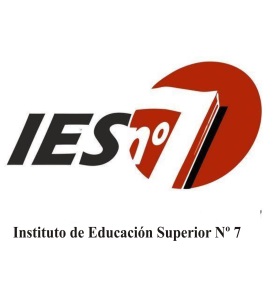 Biología Humana y Salud II, Profesorado: BiologíaCurso: 4to Año.Profesora:  Flavia Boglione.Año Lectivo: 2020Programa de examenUnidad 1. El organismo humano desde una visión integral. Desde una mirada integral: “Organización estructural, fisiológica, evolutiva, antropológica y cultural” Como sistema autorregulado.Unidad 2. Sistema de defensas. Origen embriológico y caracterización histológica de los órganos-componentes. Estructura y función. Enfermedades asociadas Unidad 3. Sistemas de sistemas de control, regulación y relación: nervioso y endocrino. Origen embriológico y caracterización histológica de los órganos-componentes. Estructura y función. Contenidos CTS: Historia de las neurociencias: Ramón y Cajal. Golgi. Rita Levi de Montalcini. Avances y líneas de investigación en Neurociencias. NIC: Las adicciones como tema social emergente. Prevención: Programa Abre vida - Lazos. Unidad 4. Salud y adolescencia. Sexualidad integral. ESI (Educación Sexual Integral). Diferencias entre genitalidad y sexualidad integral. Ejercer nuestros derechos: ESI. Ley 26.150. Reconocer distintos modos de viva. Distintos modos de vivir la adolescencia. Cuidado del cuerpo y la salud. Salud sexual y reproductiva como derecho. Ley 25.673. Sistemas de reproducción humana. Femenino y masculino. Origen embriológico y caracterización histológica de los órganos-componentes. Estructura y función. Ciclo menstrual. Etapas del desarrollo y crecimiento. ITS (Infecciones de Transmisión Sexual). Métodos anticonceptivos. Clasificación y caracterización. NTR (Nuevas Tecnologías Reproductivas). Análisis ético. Bibliografía:ALINOVI, M. (2009) “Historia de las Epidemias”. Colección Estación Ciencia. Bs As. Ed. Capital Intelectual. ANDERSON, Kennet N. (coordinadora). (2001) Océano Mosby. Diccionario de Medicina. Eidtorial Océano.  Edición en español 2001. CURTIS – BARNES. (2008) “Biología”- Séptima Edición. Editorial Médica Panamericana. FAVALORO, René (1999) Biblioteca de la Salud. Capital Federal. Fundación Favaloro Editorial. HIGASHIDA HIROSE, Bertha (2007) “Ciencias de la Salud”. Universidad Nacional Autónoma de México. 5ta Edición. México. MC Graw – Hill Interamericana. KAMINA, P. Anatomía general. Edición española. Editorial médica Panamericana LE BRETON ,  (2002) Antropología del cuerpo y modernidad.  Nueva Visión Argentina.MADIGAN. MARTINKO.DUNLAP. CLARK. (2009) “La inmunidad en la defensa del hospedador y en la enfermedad”, en Biología de los microorganismos. Madrid. Pearson. __. “Epidemiología”, en Biología de los microorganismos. Madrid. Pearson. __.(2009)“Conservación de los alimentos y enfermedades infecciosas transmitidas por los alimentos”,en Biología de los microorganismos. Madrid. Pearson. __.(2009)“Enfermedades microbianas transmitidas de persona a persona”, en Biología de los microorganismos. Madrid. Pearson. __.(2009)“Enfermedades transmitidas por vectores y microorganismos del suelo”, en Biología de los microorganismos. Madrid. Pearson. MARBÁN.  (20Anatomía. Embriología y Fisiología. REVEL CHION, Andrea (2015) Educación para la salud. Paidós. VEGA, María Elena (1992) (directora Grupo de Vacunación de la Escuela de Salud Pública UBA) Curso modular de vacunaciones para  personal de puestos de vacunación. Ministerio de Salud y acción social de la Nación. Imprenta Ministerio de Salud y Medio Ambiente Santa Fe.Sitios recomendados:www.msal.gov.arhttp://www.santafe.gov.ar/index.php/web/content/view/full/74http://www.dicciomed.eshttp://www.who.int/es/